Shoebox TheatreUse the link below and images as inspiration to design your own Shoebox set design. This can be based on a play we have looked at or you have an interest in! It could even be a set design based on your favourite TV show, book or film! Send a picture of your finished designed to Miss Harrington. Instructions: https://youtu.be/fb1_mJuC2tU 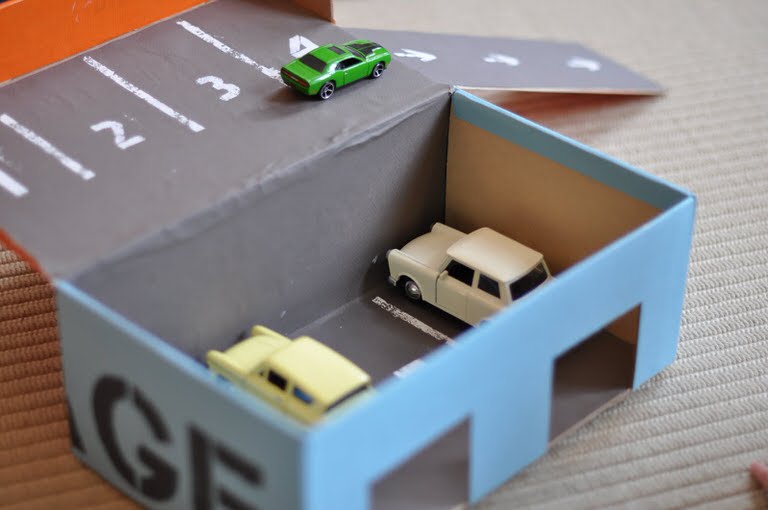 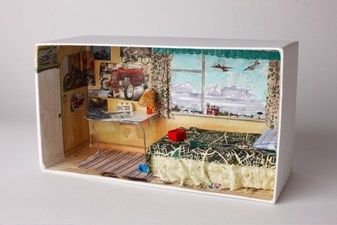 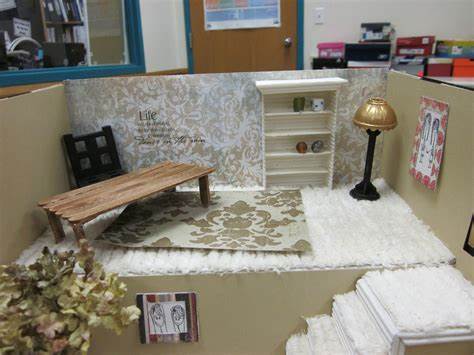 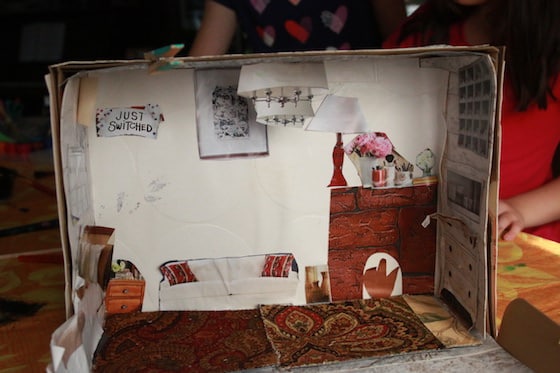 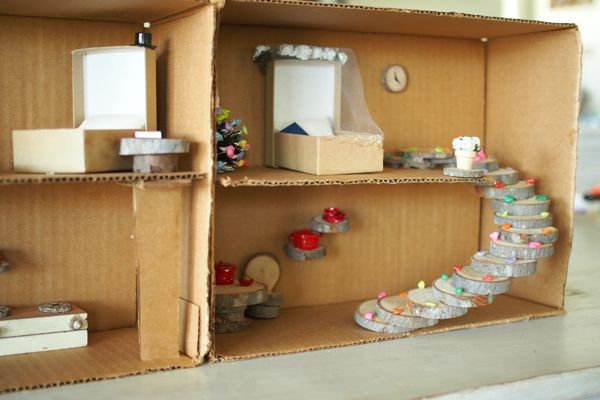 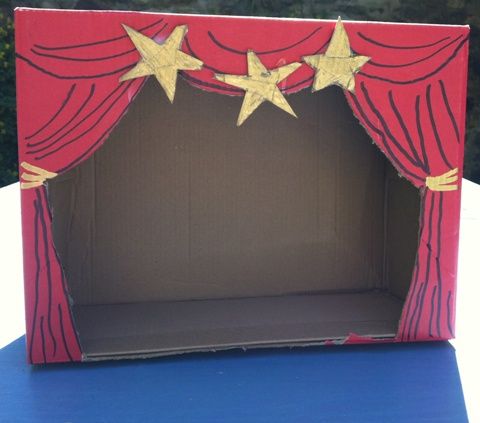 